Конспект НОД по формированию математических представлений«Путешествие  на Марс»                                                   22 марта 2018 г.                                                  Педагог Пинчук З. Е.Цели: развивать познавательные процессы - память, внимание, воображение;поощрять самостоятельность и инициативу, дружеские взаимоотношения со сверстниками;стимулировать желание применять усвоенные знания и способы деятельности в играх с математическим содержанием;способствовать развитию умений сравнивать, анализировать, обобщать информацию.На доске расположены планеты, космические «звезды» с заданиями на обратной стороне. 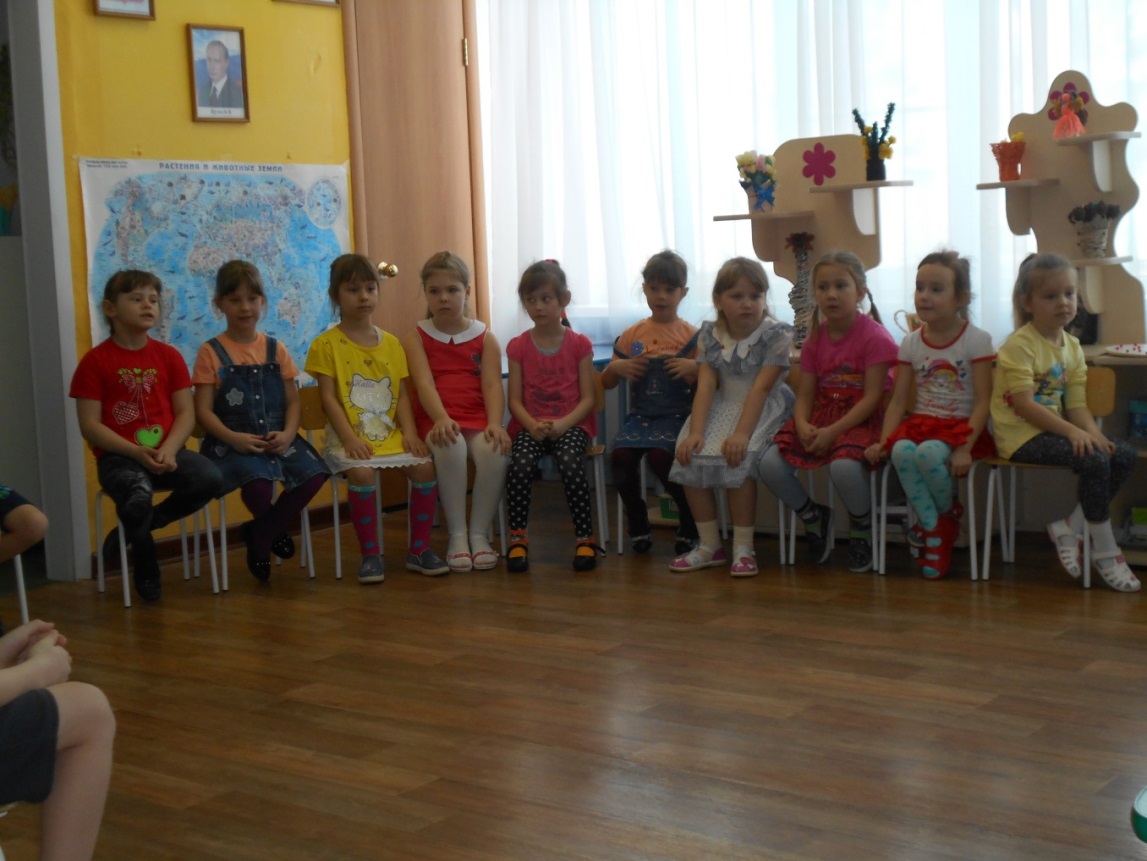 Воспитатель: Дети, сегодня у нас необычное занятие: мы полетим вКосмос - на планету Марс. Марс - ближайший сосед нашей Земли. Он меньше Земли и находится далеко от Солнца, поэтому тепла и света ему достается меньше. Днем на Марсе можно даже загорать, а ночью резко холодает, что нужно надевать шубу. Поэтому в космос летят в специальных костюмах. А вы знаете, как он называется?Дети: Скафандр.Воспитатель: Правильно. В космос попасть совсем не просто. Как вы  думаете, почему?Дети: Потому что там нет кислорода.Воспитатель: Да, там нет кислорода, безвоздушное пространство – вакуум. Чтобы попасть в космос, надо придумать такой транспорт, чтобы преодолеть земное притяжение. На чем полетим в космос?Дети: На ракете.Воспитатель: Ни автомобиль, ни самолет не долетит до космоса.Поэтому люди придумали ракеты. Только у ракеты есть такой двигатель, который может достичь такой скорости, чтобы оторваться от Земли и долететь до другой планеты.  Значит, полетим на ракете. Нам надо разделиться на две команды, выбрать капитанов. Чтобы попасть на другую планету, надо много знать, преодолевать трудности. Вы готовы?Дети: Да, готовы!Воспитатель: Разделимся на два экипажа. Выбирайте капитанов.Дети выбирают капитанов,Воспитатель: Первое задание - построить для путешествия ракеты:Нужно соединить все точки, начиная с 0 до 10.Дети выполняют задание. 1,2,3,4Воспитатель: Занимаем места и ждем команды «Пуск».Что-то случилось с пультом управления.Ну-ка, взгляните на пульт управления,Где-то поломка ждет исправления:Задание второе:На доске два ряда чисел от 1 до 10, но с разными пропущенными цифрами, которые нужно восстановить.Для выполнения задания приглашается один ребенок от каждого экипажа.А) 1,....    ,3, 4, ....   6,....8,  .....,  ......Б).....,2,.....4, 5,.....7,.....,.....,10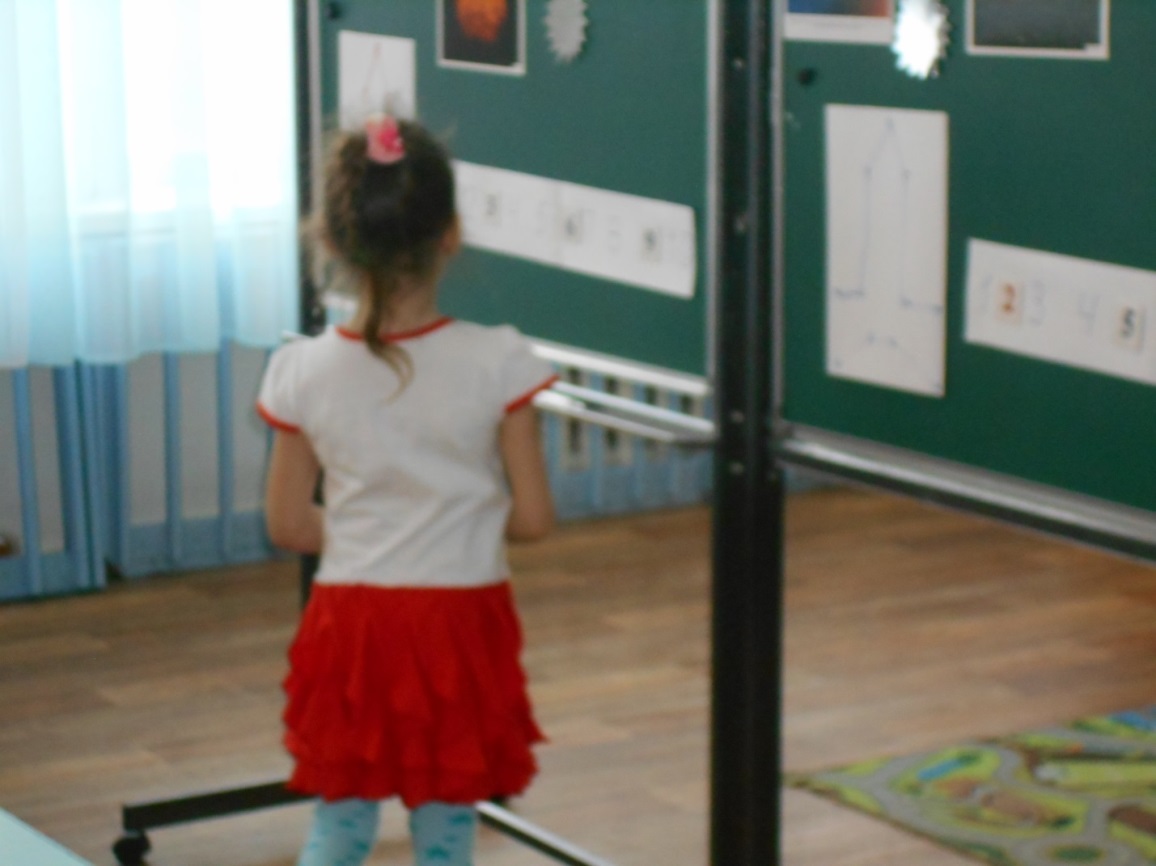 Воспитатель: Молодцы! Пульт починили, устраиваемся поудобнее и начинаем отсчет в обратном порядке от 10 до 1. Полетели.Я вижу в иллюминаторе звезды. Эти звезды не простые, они с  заданиями.  Задание 3,4,5:Приглашаются  по одному ребенку от каждого экипажа.Дети выбирают по одной звезде, выполняют задания:3   8; 9   5;  7   2; 10   8; 6   1; 4  5.Поставить между цифрами знаки «больше - меньше».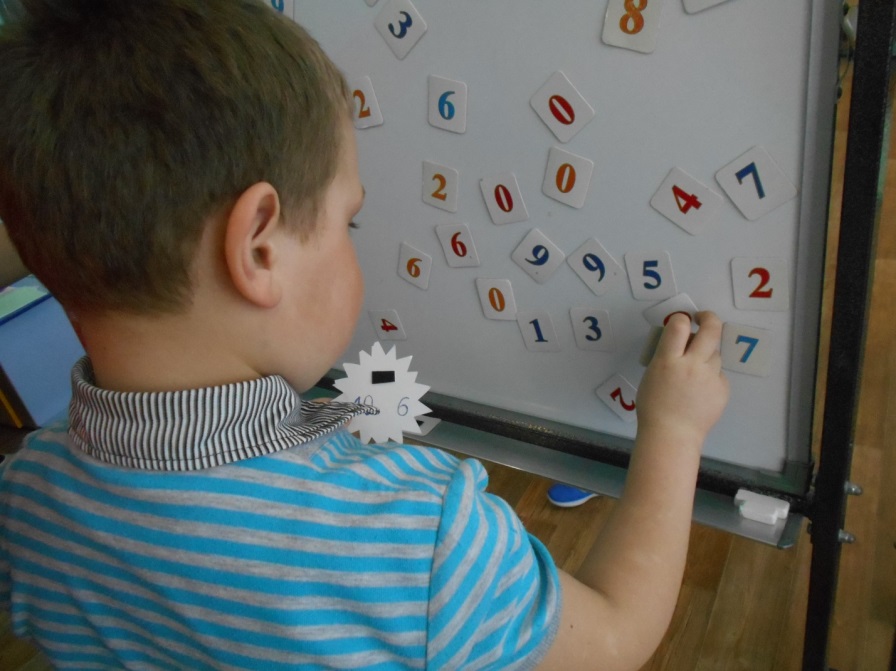 Воспитатель: Молодцы! Летим дальше. У Марса много загадок, но очень интересно знать, есть там жизнь или нет. Мне кажется, я кого то вижу. Это марсиане! Вот их портреты:Портреты «марсиан» состоят из геометрических фигур. Нужно внимательно посмотреть на портрет, назвать геометрические фигуры и посчитать.Задание шестое. От каждого экипажа приглашаются по одному ребенку.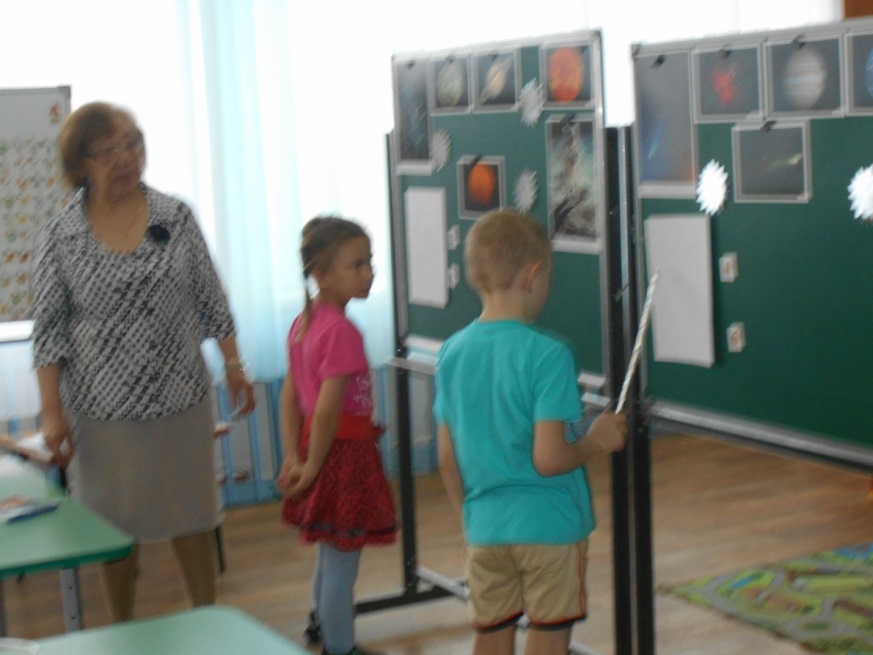 Воспитатель: Хорошо справились. Ребята, марсиане увидели, какие вы красивые, нарядные. Они просят помочь тоже стать красивыми: надо «приодеть» их.Задание седьмое: собрать «марсиан» из цветных геометрических фигур.По одному ребенку из каждого экипажа «собирают» «марсиан».Воспитатель: Хорошо справились с заданием. Но у них еще одна просьба: они часто играют, ведь они такие же дети, как и вы. Играют они звездочками и просят вас добавить новые. Хотите им помочь?Задание восьмое: надо расположить звездочки справа и слева от Марса.Приглашается по одному ребенку от каждого экипажа: один располагает звезды с правой стороны, второй-с левой.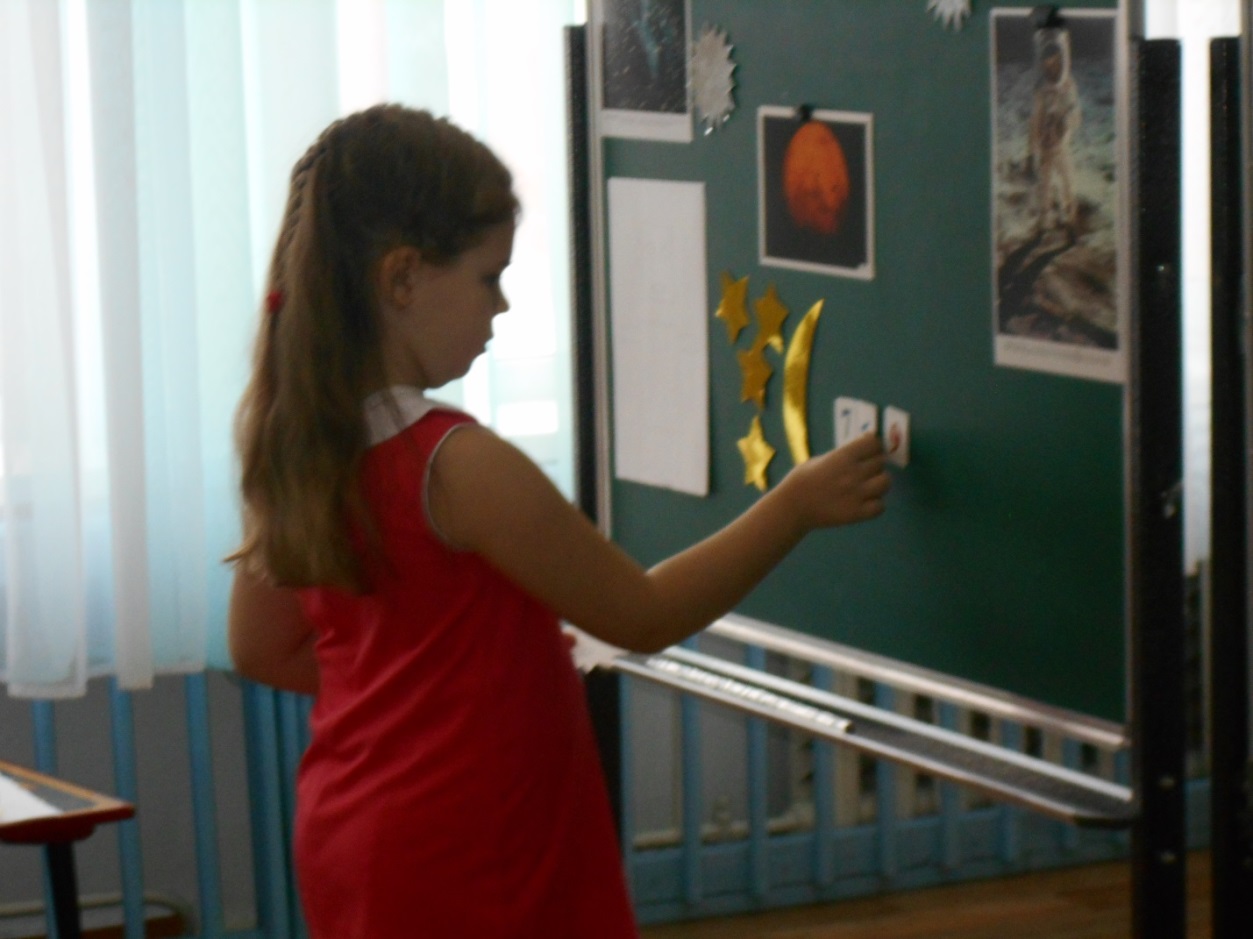 Воспитатель: «Марсиане» благодарят вас за помощь. Вы хорошо помогли им. Но у них недавно прошел метеоритный дождь и разрушил их детский городок. Помогите им.Задание девятое: найти «соседей» - состав чисел 10 и 9.Приглашаются от каждого экипажа по одному ребенку для выполнения заданий.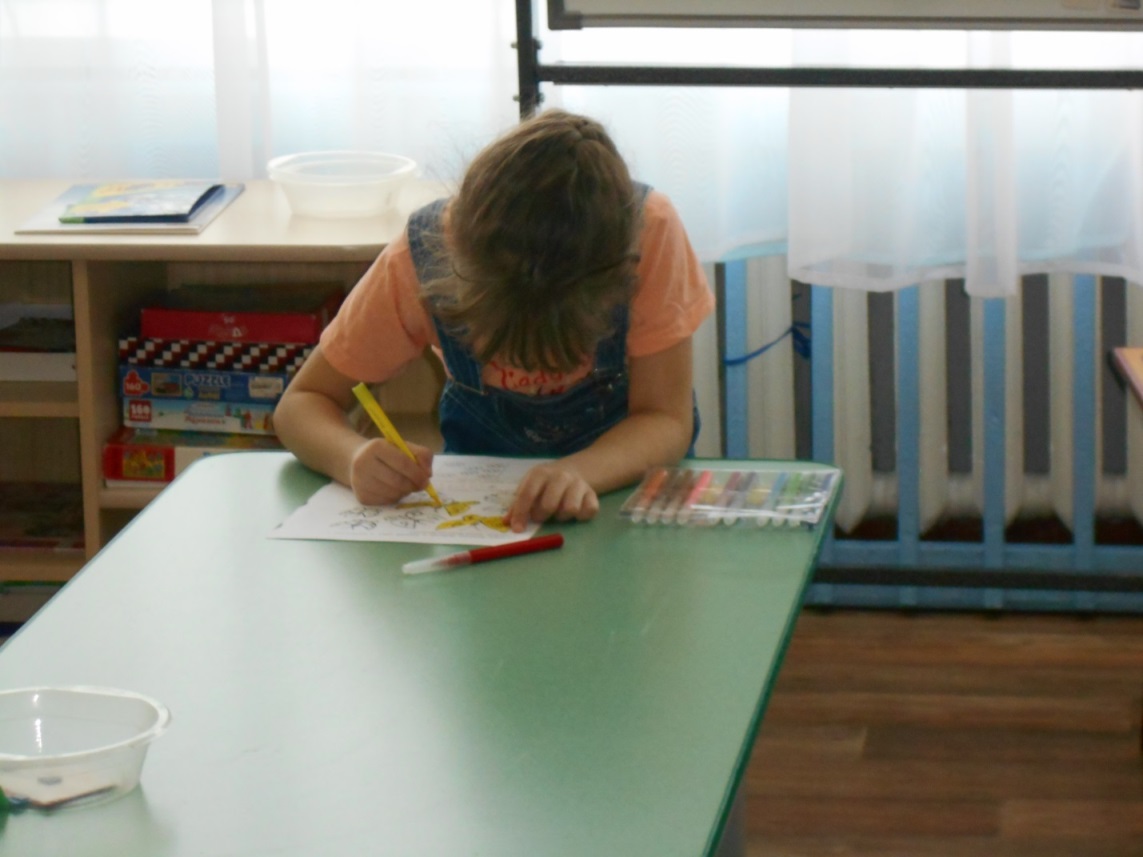 Ребята! Из космического центра Земли поступил сигнал о возвращении домой, на Землю. Готовы? Занять свои места!Пристегнуть ремни!Внимание! Пуск!Воспитатель: Наш  космический корабль совершил мягкую посадку благодаря слаженной и дружной работе экипажей. Большое всем спасибо! На память о нашем путешествии все получают фишку-звездочку.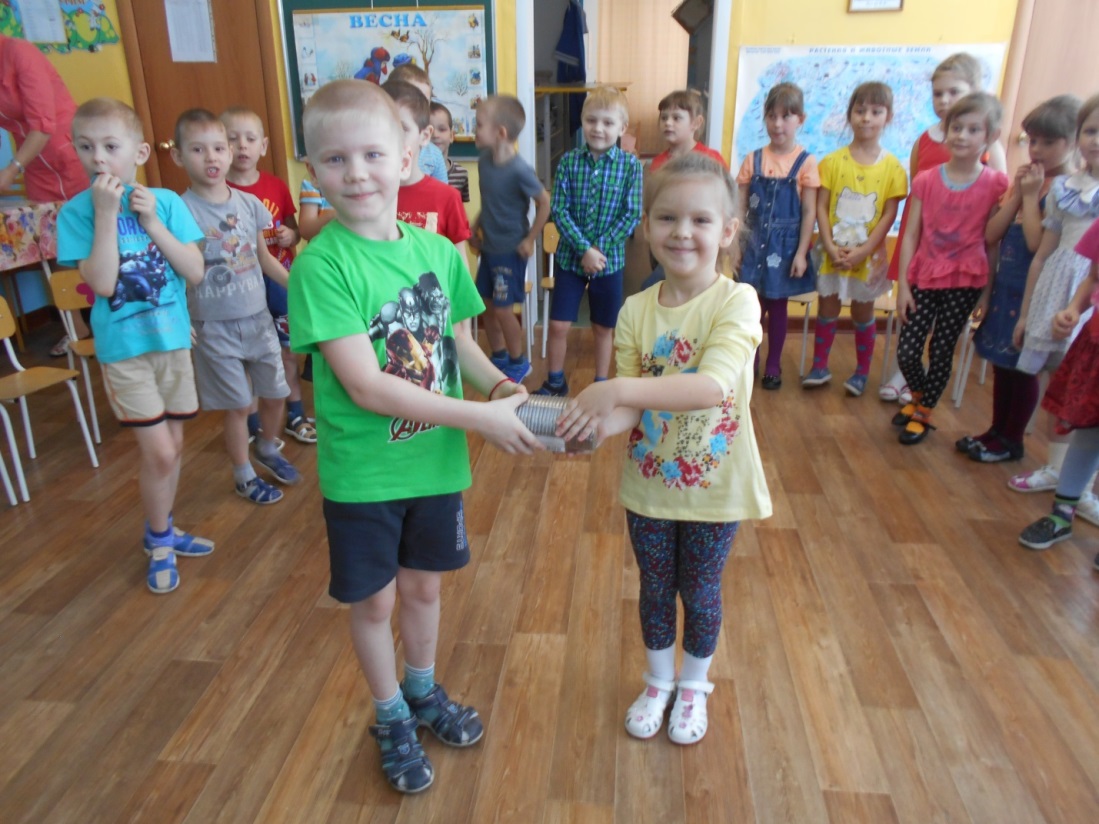 